PRITARTAPagėgių savivaldybės tarybos2022 m. sausio 27 d. sprendimu Nr. T-20PAGĖGIŲ SAVIVALDYBĖS PRIEŠGAISRINĖS TARNYBOS 2021 METŲ VEIKLOS METINĖ ATASKAITA I. VEIKLOS POBŪDIS IR TIKSLAI Pagėgių savivaldybės priešgaisrinė tarnyba (toliau - Tarnyba) yra savivaldybės biudžetinė įstaiga. Įregistravimo data: 2016-01-13. Jos tikslai: įgyvendinti priešgaisrinę saugą reglamentuojančių teisės aktų reikalavimus, gaisrų prevencines priemones, vykdyti visuomenės švietimą gaisrų  prevencijos srityje, išsaugoti žmonių gyvybę, sveikatą, turtą, apsaugoti aplinką nuo ekstremalių įvykių ir kitų įvykių poveikio. Tarnyba vykdo pirminius gelbėjimo darbus katastrofų, gamybinių avarijų metu, teikia techninę pagalbą savivaldybės organizacijoms ir gyventojams ekstremalių situacijų atvejais. Tarnyba savo veikloje vadovaujasi Lietuvos Respublikos Konstitucija, Lietuvos Respublikos vietos savivaldos įstatymu, Civilinės saugos įstatymu, Priešgaisrinės saugos įstatymu, Lietuvos Respublikos biudžetinių įstaigų įstatymu, Lietuvos Respublikos Seimo, Vyriausybės nutarimais, Priešgaisrinės saugos ir gelbėjimo departamento prie Vidaus reikalų ministerijos metodiniais nurodymais, Pagėgių ekstremalių situacijų komisijos rekomendacijomis ir nurodymais, Savivaldybės tarybos sprendimais, Savivaldybės mero potvarkiais, Savivaldybės administracijos direktoriaus įsakymais, kitais teisės aktais bei Pagėgių savivaldybės priešgaisrinės tarnybos nuostatais.Tarnyba finansuojama iš valstybės ir Savivaldybės biudžeto pagal patvirtintas sąmatas.Tarnyba yra juridinis asmuo, turintis savo antspaudą su Tarnybos pavadinimu, atsiskaitomąją sąskaitą banke ir firminius blankus. Tarnybos finansinę veiklą kontroliuoja Savivaldybės kontrolierius (Savivaldybės kontrolės tarnyba), Savivaldybės administracijos Centralizuoto savivaldybės vidaus audito skyrius ir kitos institucijos įstatymų nustatyta tvarka.Tarnybos pasirengimą gesinti gaisrus, vykdyti gelbėjimo darbus kontroliuoja Priešgaisrinės apsaugos ir gelbėjimo departamento Pagėgių priešgaisrinė gelbėjimo tarnyba. Bendrasis pagalbos centras (tel. 112) nustato pajėgų iškvietimo, sutelkimo bei sąveikos tvarką likviduojant ekstremalias situacijas savivaldybėje.Tarnybos steigėjas yra Pagėgių savivaldybės taryba.Tarnybos buveinė – Vilniaus g.25, LT-99287 Pagėgiai, tel. 844148300.II. TARNYBOS PERSONALAS IR KVALIFIKACIJATarnyboje patvirtinta 20 etatų: Visi etatai išlaikomi iš savivaldybei skirtų valstybės biudžeto asignavimų.Siekiant užtikrinti efektyvų tarnybos darbą, pagal finansines galimybes personalas aprūpinamas būtinomis darbo, apsauginėmis priemonėmis; sudaromos sąlygos mokymuisi, kvalifikacijos kėlimui, saugiam darbui. Šiuo metu visi dirbantys ugniagesių komandų darbuotojai turi ugniagesio gelbėtojo kvalifikaciją, mokyti ir testuoti pagal pirmosios medicininės pagalbos teikimo programą, kas metai profilaktiškai pasitikrina sveikatą.   III. FINANSAVIMAS IR TURTO VALDYMASFunkcijos sąmatos išlaidos 2021 m.:Visos išlaidos, gautos iš valstybės ir savivaldybės biudžeto, buvo panaudotos pagal paskirtį ir efektyviai. IV. TARNYBOS VEIKLOS TIKSLAI IR UŽDAVINIAIVEIKLOS TIKSLAI: teikti visuomenei operatyvią ir kokybišką pagalbą gaisrų, ekstremaliųjų įvykių ir situacijų atvejais bei vykdyti gaisrų, ekstremaliųjų įvykių ir situacijų prevenciją.VEIKLOS UŽDAVINIAI:                    - gesinti gaisrus ir atlikti pirminius žmonių bei turto gelbėjimo darbus;- vykdyti pirminius gelbėjimo darbus  avarijų, katastrofų bei stichinių nelaimių atvejais;- teikti kitą neatidėliotiną pagalbą ekstremaliųjų įvykių ir situacijų atvejais;- organizuoti tarnybos darbuotojų taktines pratybas bei užsiėmimus;- vykdyti ir įgyvendinti priemones, reikalingas profesiniam pasiruošimui tobulinti;- organizuoti ir kontroliuoti profesinio saugumo veiklą, darbų ir priešgaisrinę saugą ugniagesių komandose;-įgyvendinti Priešgaisrinės saugos įstatymą gyventojų švietimo srityje, bendradarbiauti su kaimų bendruomenėmis ir mokyklomis,  platinti lankstinukus ir kitą vizualią informaciją.-nuolatos organizuoti savanorių ugniagesių veiklą, kurti ir vienyti savanorių ugniagesių formuotes – rinktines prie ugniagesių komandų, bei organizuoti jų narių mokymą;-bendradarbiauti su užsienio šalių priešgaisrinėmis tarnybomis, dalyvauti tarptautiniuose priešgaisrinių tarnybų mokymuose, pratybose, seminaruose ir kituose renginiuose, įgyvendinant bendrus tarptautinius projektus.   V. SAVANORIAI UGNIAGESIAITeisiniai aktai įpareigoja steigti Savanorišką ugniagesių draugiją, parengtas "Pagėgių savivaldybės savanorių ugniagesių veiklos atlikimo ir savanorių ugniagesių veiklos organizatoriaus funkcijų vykdymo tvarkos aprašas", kuris patvirtintas  Pagėgių savivaldybės direktoriaus  įsakymu. Tačiau šiuo laikmečiu šis procesas yra sunkiai įgyvendintinas, nes kaimo tipo gyvenvietėse sunku rasti tinkamų, fizinius reikalavimus atitinkančių, savanorių ugniagesių, tad būti jais prašome komandų ugniagesių. Taip pat yra paskelbtas kvietimas, tapti savanoriu ugniagesiu, Pagėgių savivaldybės tinklapyje ir viešose informacijos priemonėse. Savanorių ugniagesių skaičius pateiktas lentelėje:VI. GELBĖJIMO DARBAIPagrindinės gaisrų priežastys – neatsargus žmonių elgesys su ugnimi, žolės ir ražienų deginimas, netvarkinga elektros įranga, buitinių elektros prietaisų eksploatavimo, krosnių, židinių ir dūmtraukių įrengimo bei jų eksploatavimo taisyklių pažeidimai. Dažnai gaisrus sukelia ir tampa jų aukomis asmenys, sunkiai keičiantys socialinius įgūdžius, gyvenantys iš pašalpų, mėgstantys vartoti alkoholį, rūkantys lovoje.Ugniagesių komandos 2021 metais į iškvietimus vyko 163 kartus.Pateikiame kilusių gaisrų skaičių pagal tam tikras priežastis:VII. BENDRA GAISRINIŲ AUTOMOBILIŲ BŪKLĖ Gaisriniai automobiliai sukomplektuoti vadovaujantis PAGD prie VRM direktoriaus 2013 metų rugpjūčio 6 d. įsakymu Nr.1-204 patvirtintu „Savivaldybių priešgaisrinių tarnybų ugniagesių komandų minimalios technikos ir įrangos sąrašu“. Įgyvendinant projektą “Viešojo administravimo ir bendradarbiavimo stiprinimas saugios aplinkos LT-PL gerinimui“ buvo įsigytas naujas gaisrinis automobilis "Iveco", kuris sausio mėnesį buvo pastatytas į rikiuotę gaisrų gesinimui Vilkyškių UK su visa reikalinga gelbėjimo įranga - gelbėjimo rogės, hidraulinė gelbėjimo įranga, metalo ir medžio motoriniai pjūklai, mobilus vandens siurblys. Gesinant gaisrus, vykdant pirminius gelbėjimo darbus avarijų, katastrofų, stichinių nelaimių atveju labai  pagelbėtų  padidinto pravažumo vakarietiška dyzelinu varoma technika, turinti dideles vandens atsargas. Gaisrinių automobilių atnaujinimas yra vienas iš pagrindinių mūsų tarnybos prioritetų. Tarnyba naudojasi 3 gaisriniais  automobiliais, viena iš jų stovi rezerve. Tarnyba taip pat naudojasi 1 potvynio darbams skirta mašina. Stoniškių UK gaisrinio automobilio amžiaus vidurkis 36 metai. Naudojama technika yra  morališkai pasenusi, neatitinkanti specifinių reikalavimų. Tik darbuotojų iniciatyva ji yra prižiūrima, remontuojama ir eksploatuojama.  Buvo atliktas turimos gelbėjimo ir priešgaisrinės įrangos  patikrinimas. Po atliktų bandymų ir patikrų turima įranga pripažinta tinkama ir ją galima naudoti iki kitų bandymų ir patikrų.UK transporto darbas 2021 m. pateiktas lentelėje:   VIII. PrevencijaTarnybos vadovas ir ugniagesiai vykdė kasmetinę prevencinę akciją „Kūrenkime saugiai“. kurios metu buvo išdalinta 150 vienetų dūmų detektorių. Konsultavo gyventojus dėl dūmų detektorių naudos ir daugeliui padėjo juos įrengti. Akcijos tikslas – padėti apsisaugoti nuo gaisrų, kylančių dėl krosnių įrengimo ir jų eksploatavimo taisyklių pažeidimų.Akcijos metu siekėme  aplankyti kuo daugiau gyventojų, kurių namuose yra kietojo kuro krosnys. Apsilankymo metu konsultavome gyventojus ne tik dėl tinkamo kietojo kuro krosnių įrengimo ir eksploatavimo, bet ir atkreipėme gyventojų dėmesį į pastebėtą netvarkingą elektros instaliaciją ar kitus įrenginius, dėl kurių gali kilti gaisras ir suteikėme informaciją kaip minėtus trūkumus pašalinti.IX. VEIKLOS TOBULINIMO PERSPEKTYVOS  Pagėgių savivaldybės priešgaisrinės tarnybos tikslas yra išsaugoti  gyventojų gyvybę, sveikatą, turtą, apsaugoti aplinką nuo ekstremalių įvykių situacijų poveikio. Priešgaisrinė tarnyba planuoja:Stengtis, kad gaisrų gesinimas visada būtų pakankamai operatyvus ir efektyvus.Užtikrinti, kad pirmųjų gelbėjimo pajėgų atvykimo laikas būtų; esamoje teritorijoje iki 8 min., kitur  iki 18 min.Užtikrinti efektyvų tarnybos darbą, pagal finansines galimybes darbuotojus aprūpinti būtinomis darbo ir apsauginėmis priemonėmis;Optimaliau naudoti žmogiškuosius, finansinius ir materialinius išteklius;Užtikrinti priešgaisrinės tarnybos nuolatinę parengtį, racionalų technikos ir įrangos panaudojimą; Bendradarbiauti su Priešgaisrinės apsaugos ir gelbėjimo departamentu prie Vidaus reikalų ministerijos, Pagėgių savivaldybės VPGT, Tauragės apskrities priešgaisrine gelbėjimo tarnyba, Klaipėdos apskrities VPGT, Pagėgių savivaldybės administracija ir seniūnijomis, kitomis savivaldybės įstaigomis ir įmonėmis sprendžiant priešgaisrinės saugos klausimus;Skatinti ir remti darbuotojų profesinį tobulėjimą;Užtikrinti PT ugniagesių komandų nuolatinę parengtį,  pagal finansines galimybes mokėti darbuotojams už viršvalandinį darbą. Budint pamainoje vienam ugniagesiui gelbėtojui, papildomai telkti savanorius ugniagesius;Gerinti gaisrinių automobilių parko atnaujinimą, įsigyjant padidinto pravažumo vakarietišką techniką, turinčią dideles vandens atsargas, Stoniškių UKĮsigyti pažangesnės gaisrų gesinimo ir gelbėjimo įrangos. X. PROBLEMOS IR JŲ SPRENDIMASPagėgių savivaldybės priešgaisrinės tarnybos materialinė – techninė bazė yra gera. Jos būklės sprendimas priklauso nuo priimtų sprendimų ir finansavimo. Kad būtų pilnai užpildyti poreikiai, pagal teisės aktus, finansavimas nėra pakankamas. Tikimės, kad savivaldybės administracija ras lėšų eksploatuotam europietiškam automobiliui Stoniškių UK. Taip pat reikėtų įsigyti naują suspausto oro  kvėpavimo aparatų įrangą, nes šiuo metu turima DRAGER kvėpavimo įranga, gauta pagal panaudos sutartį iš Tauragės APGV, yra sena.Neskiriamos lėšos savanorių ugniagesių veiklai plėtoti ir vykdyti(kovinei aprangai pirkti, atlygiui už sugaištą gaisre laiką mokėti ir t.t.).______________________________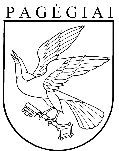 Pagėgių savivaldybės tarybaSPRENDIMASDĖL PAGĖGIŲ SAVIVALDYBĖS PRIEŠGAISRINĖS TARNYBOS 2021 METŲ VEIKLOS ATASKAITOSPagėgių savivaldybės tarybaSPRENDIMASDĖL PAGĖGIŲ SAVIVALDYBĖS PRIEŠGAISRINĖS TARNYBOS 2021 METŲ VEIKLOS ATASKAITOS2022 m. sausio 27 d. Nr. T-20Pagėgiai2022 m. sausio 27 d. Nr. T-20PagėgiaiVadovaudamasi Lietuvos Respublikos vietos savivaldos įstatymo 16 straipsnio 2 dalies 19 punktu, Pagėgių savivaldybės tarybos veiklos reglamento, patvirtinto Pagėgių savivaldybės tarybos 2017 m. spalio 2 d. sprendimu Nr. T-144 „Dėl Pagėgių savivaldybės tarybos veiklos reglamento patvirtinimo”, 320.3 papunkčiu, Pagėgių savivaldybės taryba  nusprendžia: 1. Pritarti Pagėgių savivaldybės priešgaisrinės tarnybos 2021 m. veiklos ataskaitai (pridedama).Sprendimą paskelbti Pagėgių savivaldybės interneto svetainėje www.pagegiai.lt.Šis sprendimas gali būti skundžiamas Lietuvos Respublikos administracinių ginčų komisijos Klaipėdos apygardos skyriui (H. Manto g. 37, 92236 Klaipėda) Lietuvos Respublikos ikiteisminio administracinių ginčų nagrinėjimo tvarkos įstatymo nustatyta tvarka arba Regionų apygardos administracinio teismo Klaipėdos rūmams (Galinio Pylimo g. 9, 91230 Klaipėda) Lietuvos Respublikos administracinių bylų teisenos įstatymo nustatyta tvarka per 1 (vieną) mėnesį nuo sprendimo paskelbimo ar įteikimo suinteresuotam asmeniui dienos.Savivaldybės meras                                                                                        Vaidas BendaravičiusVadovaudamasi Lietuvos Respublikos vietos savivaldos įstatymo 16 straipsnio 2 dalies 19 punktu, Pagėgių savivaldybės tarybos veiklos reglamento, patvirtinto Pagėgių savivaldybės tarybos 2017 m. spalio 2 d. sprendimu Nr. T-144 „Dėl Pagėgių savivaldybės tarybos veiklos reglamento patvirtinimo”, 320.3 papunkčiu, Pagėgių savivaldybės taryba  nusprendžia: 1. Pritarti Pagėgių savivaldybės priešgaisrinės tarnybos 2021 m. veiklos ataskaitai (pridedama).Sprendimą paskelbti Pagėgių savivaldybės interneto svetainėje www.pagegiai.lt.Šis sprendimas gali būti skundžiamas Lietuvos Respublikos administracinių ginčų komisijos Klaipėdos apygardos skyriui (H. Manto g. 37, 92236 Klaipėda) Lietuvos Respublikos ikiteisminio administracinių ginčų nagrinėjimo tvarkos įstatymo nustatyta tvarka arba Regionų apygardos administracinio teismo Klaipėdos rūmams (Galinio Pylimo g. 9, 91230 Klaipėda) Lietuvos Respublikos administracinių bylų teisenos įstatymo nustatyta tvarka per 1 (vieną) mėnesį nuo sprendimo paskelbimo ar įteikimo suinteresuotam asmeniui dienos.Savivaldybės meras                                                                                        Vaidas BendaravičiusEil.Nr.Pareigybės pavadinimasPareigybės kategorija (koeficientas)Etatų skaičius (vnt.)Etatų skaičius (vnt.)Darbuotojų, kurie yra baigę mokymo programas, skaičius (vnt.)Eil.Nr.Pareigybės pavadinimasPareigybės kategorija (koeficientas)patvirtintaFaktiškai užimaDarbuotojų, kurie yra baigę mokymo programas, skaičius (vnt.)1.Viršininkas10,0011-2.Specialistė finansinei ir ūkinei veiklai6,511-3.Skyrininkas4,62224.Ugniagesys4,2 - 4,5161616Iš viso:Iš viso:-202018Lėšų panaudojimas - paskirtis 2021 m.(Eur.)Lėšų panaudojimas - paskirtis 2021 m.(Eur.)Lėšų panaudojimas - paskirtis 2021 m.(Eur.)Iš viso:Iš valstybės biudžetoIš savivaldybės biudžetoIš viso:267 300,0027 206,00Iš jų:Darbo užmokestis 258 238,0010 008,00Socialinio draudimo įmokos3 817,00228,00Ryšių paslaugos-400,00Transporto išlaikymas2 360,008 198,00Aprangos ir patalynės įsigijimo išlaidos700,00-Šildymas-2 461,00Elektros energija-1 014,00Vandentiekis ir kanalizacija-489,00Šiukšlių išvežimo išlaidos-30,00Kitų prekių ir paslaugų įsigijimo išlaidos1 900,002 308,00Darbdavių socialinė parama pinigais285,00150,00Komandiruočių išlaidos-1 920,00ĮstaigaSavanorių ugniagesių skaičiusSavanorių ugniagesių skaičiusĮstaigaDalyvaujantys gaisrų gesinime Vykdantys prevencinę veiklą Pagėgių savivaldybės priešgaisrinė tarnyba289Komandos pavadinimasIšvykimai (vnt.)Išvykimai (vnt.)Išvykimai (vnt.)Išvykimai (vnt.)Išvykimai (vnt.)Išvykimai (vnt.)Išvykimai (vnt.)Išvykimai (vnt.)Išvykimai (vnt.)Komandos pavadinimasIšvykimai (vnt.)Išvykimai (vnt.)Išvykimai (vnt.)Išvykimai (vnt.)Išvykimai (vnt.)Išvykimai (vnt.)Išvykimai (vnt.)Išvykimai (vnt.)Išvykimai (vnt.)Komandos pavadinimasIš visoGaisras patalpose*Gaisras atvir. viet.**Auto įvykiusGelbėjimo darbus***Pratybos****Atšaukti išvykimaiTechninė apžiūraAut. remontasKomandos pavadinimasIš visoGaisras patalpose*Gaisras atvir. viet.**Auto įvykiusGelbėjimo darbus***Pratybos****Atšaukti išvykimaiTechninė apžiūraAut. remontasStoniškių UK1051724113361211Vilkyškių UK5812751217410Iš viso:1632931625531621*pastatai, gyvenami namai, ūkiniai pastatai...*pastatai, gyvenami namai, ūkiniai pastatai...*pastatai, gyvenami namai, ūkiniai pastatai...**pievos, durpynai, miškai...***medžių šalinimas, avarinis durų atidarymas, skenduolio paieška, sprogmenys...***medžių šalinimas, avarinis durų atidarymas, skenduolio paieška, sprogmenys...***medžių šalinimas, avarinis durų atidarymas, skenduolio paieška, sprogmenys...***medžių šalinimas, avarinis durų atidarymas, skenduolio paieška, sprogmenys...***medžių šalinimas, avarinis durų atidarymas, skenduolio paieška, sprogmenys...***medžių šalinimas, avarinis durų atidarymas, skenduolio paieška, sprogmenys...***medžių šalinimas, avarinis durų atidarymas, skenduolio paieška, sprogmenys...****planinės, užsiėmimai ant vandens, akcijos ir kt...****planinės, užsiėmimai ant vandens, akcijos ir kt...****planinės, užsiėmimai ant vandens, akcijos ir kt...UK pavadinimasMarkė, valstybinis numeris, gamybos metaiGaisrinės automobilinės cisternos suminė metinė(km)Gaisrinės automobilinės cisternos suminė metinė(km)Gaisrinės automobilinės cisternos suminė metinė(km)VisoUK pavadinimasMarkė, valstybinis numeris, gamybos metaimetinė ridametinis vidaus degimo variklio darbas su specialiu agregatuDarbas laisva eigaVisoStoniškiųGAZ 66-01, ZLJ-386,19911045282026646529Vilkyškių        IVECO Eurocargo ML150E25WS1690135922105259RezervinėGAZ 66-01, ZLJ-491,1970405175011033258Viso:Viso:31405929597715046